Les pronoms compléments directs et indirects 1. Le pronom complément direct s’utilise pour ne pas répéter un nom complément. On le place habituellement devant le verbe. Le pronom direct remplace un nom de choses ou de personnes. Il répond à la question qui ? ou quoi ? Je vois le chat. Je le vois. Avec le passé composé, le pronom se place avant l’auxiliaire:J’ai pris le livre  je l’ai prisAvec des constructions verbe + infinitif :Je vais acheter un cadeau  je vais l’acheterLe pronom direct est : me, te, le, la, nous, vous, les. * Me, te, le, la deviennent m’, t’, et l’ devant une voyelle ou un h muet. Ex : Elle l’aime La négation se place avant le pronom et après le verbe : Je ne le vois pas. Je ne les regarde pas. Je ne l’ai pas acheté2. Le pronom complément indirect remplace un nom de personnes précédé de la préposition à. Il répond à la question à qui ? ou à quoi ? Le pronom indirect est : me, te, lui, nous, vous, leur. La négation se place avant le pronom et après le verbe : Je ne lui parle pas. Je ne leur souris pas.On utilise le pronom indirect avec un verbe qui se construit avec la préposition à. parler à 	demander à 	dire à          téléphoner à  	offrir à écrire à 	prêter à	 sourire à       envoyer à       présenter àrépondre à 	  rendre à	 souhaiter à  envoyer à ressembler à      plaire à 1. Remplacez les mots en italique par le, la, les. 1. Mélisa nous vend ses pneus. _________________________________2. On nous livre la table demain.  3. Elle va me prêter son ordinateur. 4. Elles s’échangent leurs notes de cours. 5. Vous avez arrosé la plante verte. 2. Remplacez le complément par un pronom direct. 1. Il connaît Jean depuis des décennies. 2. Mes parents ont invité les voisins 3. Elle fait les devoirs le soir. 4. Nous laissons le chien à l’extérieur. 5. Tu as pris l’autobus 6. Nous allons connaître cette jeune fille. 7. Vous achetez les fruits et les légumes à l’épicerie. 8. Julie veut emmener sa nièce au parc. 10. Elle a écouté cette chanson. 4. Transforme avec les pronoms indirects. 1. Tu téléphones à Émilie tous les soirs2. Elle a parlé à Rémi3. Vous écrivez souvent à vos amis4. Nous souhaitons «Bonne Fête» à Sylvie5. Tu as demandé l’information à Paul 6. Il ressemble à son père 7. Nous allons emprunter les notes à Lucie et Louis 8. Ce film plaît aux étudiants 9. Elle a donné un crayon au professeurL’ordre des pronoms compléments Quand on utilise deux pronoms compléments, on les place dans l’ordre suivant : Sujet + (me, te, se, nous, vous, se) + (le, la, les) + (lui, leur) + verbe 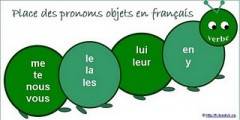 Ex : Ton crayon, tu me le prêtes ? Ces fleurs, je te les offre. Tu les lui as donné. Il ne me le prête pas, il ne me l’a pas prêté.Attention ! Avec un impératif non négatif, le pronom se place après le verbePrends-le / Embrasse-moiS’il y a DEUX PRONOMS le COD vient en premierDonne-le-lui / Lis-le-moi5. Répondez aux questions avec deux pronoms. 1. Vous lui envoyez la lettre par la poste ? 2. Vous laissez vos clés à la voisine ? 3. Il vend sa voiture à son père ? 4. Vous voulez donner l’examen aux étudiants ? 5. Elle explique la règle de grammaire à Paul ? 6. Tu me prêtes ton téléphone cellulaire ? 7. Vous apportez ces fleurs à vos parents ? 8. Tu racontes tes aventures à Marie ?9. Demande ton chemin au policier ! 10. Propose le nouveau remède à ton patient ! 